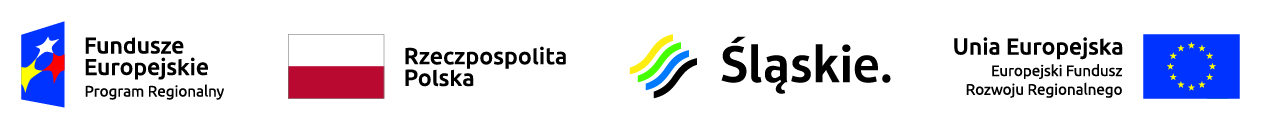 Zawiercie, 10.02.2020r.DZP/PN/87/2019OGŁOSZENIEWYNIKU PRZETARGU NIEOGRANICZONEGO NA Dostawę sprzętu medycznego w ramach projektu: „Poprawa jakości i dostępności do świadczeń zdrowotnych poprzez modernizację i doposażenie Szpitala Powiatowego w Zawierciu” – 6 pakietóww pakietach 3, 4 i 6Zamawiający – Szpital Powiatowy w Zawierciu informuje o wyniku postępowania przetargowego.Pakiet 3Wpłynęła 1 ofertaWybrano Wykonawcę:Sterimed, ul. Mała 6 lok. 208, 05-300 Mińsk MazowieckiI.Kryterium - cena oferty brutto – 46 440, 00 zł. – 60 pktII. Kryterium – termin dostawy – 21 dni – 30 pktIII. Kryterium – okres udzielonej gwarancji – 30 miesięcy – 10 pktOferta uzyskała: 100 pktPakiet 4Wpłynęła 1 ofertaWybrano Wykonawcę: Unitechnika S.A., ul. Szamotulska 59 lok. B, 60-566 PoznańI.Kryterium - cena oferty brutto – 67 975, 20 zł. – 60 pktII. Kryterium – termin dostawy – 7 dni – 30 pktIII. Kryterium - okres udzielonej gwarancji gwarancja – 30 miesięcy – 10 pktOferta uzyskała: 100 pktPakiet 6Z upoważnienia art. 93 ust. 1 pkt 1 Ustawy Pzp Zamawiający unieważnia postępowanie o udzielenie zamówienia, z uwagi na fakt, iż nie złożono żadnej oferty niepodlegającej odrzuceniu.Z upoważnienia art. 91 ust. 1 ustawy Pzp Zamawiający jako najkorzystniejsze, na podstawie kryteriów oceny ofert wybrał oferty, które uzyskały najwyższą ilość punktów.Zamawiający informuje, że umowy w sprawie zamówienia publicznego zostaną zawarte w dniu 12.02.2020r. w siedzibie Zamawiającego,  zgodnie z art. 94 ust. 2  pkt 1 a) Ustawy Pzp. Dziękujemy za udział w postępowaniu.Wyk. 2 egz.Egz. nr 1 – Wykonawcy/ materiały postępowania – przesłano emailem Egz. nr 2 – tablica ogłoszeń